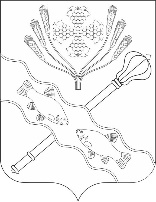 РОССИЙСКАЯ ФЕДЕРАЦИЯРОСТОВСКАЯ ОБЛАСТЬМУНИЦИПАЛЬНОЕ ОБРАЗОВАНИЕ«КОНСТАНТИНОВСКИЙ РАЙОН»СОБРАНИЕ ДЕПУТАТОВКОНСТАНТИНОВСКОГО РАЙОНАРЕШЕНИЕО внесении изменений в решение Собрания депутатов Константиновского района «О бюджетном процессе в Константиновском районе в новой редакции»       В соответствии с Бюджетным Кодексом РФСобрание депутатов Константиновского района решило:1. Внести в решение Собрания депутатов Константиновского района от 24.12.2015 № 42 «О бюджетном процессе в Константиновском районе в новой редакции» следующие изменения:1) в пункте 4:а) абзац второй подпункта 1 изложить в следующей редакции:  «Определение принципов назначения, структуры, порядка формирования и применения кодов бюджетной классификации Российской Федерации, а также присвоение кодов составным частям бюджетной классификации Российской Федерации, которые в соответствии с Бюджетным кодексом Российской Федерации являются едиными для бюджетов бюджетной системы Российской Федерации, осуществляются Министерством финансов Российской Федерации с учетом положений пунктов 3 и 4 статьи 18 Бюджетного кодекса Российской Федерации.»;б) в подпункте 3:абзац четвертый изложить в следующей редакции:«Перечень и коды целевых статей расходов бюджета Константиновского района устанавливаются с учетом положений пунктов 3 и 4 статьи 18 Бюджетного кодекса Российской Федерации Финансовым отделом Администрации Константиновского района, если иное не установлено Бюджетным кодексом Российской Федерации.»;абзац пятый изложить в следующей редакции:«Перечень и коды целевых статей расходов бюджета Константиновского района, финансовое обеспечение которых осуществляется за счет межбюджетных субсидий, субвенций и иных межбюджетных трансфертов, имеющих целевое назначение, из федерального бюджета, определяются в порядке, установленном Министерством финансов Российской Федерации с учетом положений пунктов 3 и 4 статьи 18 Бюджетного кодекса Российской Федерации.»;2) пункт 20 изложить в следующей редакции:«20. Муниципальные программы Константиновского района1. Муниципальные программы Константиновского района утверждаются Администрацией Константиновского района.Муниципальная программа Константиновского района – документ стратегического планирования, содержащий комплекс планируемых мероприятий, взаимоувязанных по задачам, срокам осуществления, исполнителям и ресурсам и обеспечивающих наиболее эффективное достижение целей и решение задач социально-экономического развития Константиновского района.Сроки реализации муниципальных программ Константиновского района определяются Администрацией Константиновского района в устанавливаемом ей порядке.Порядок принятия решений о разработке муниципальных программ Константиновского района, их формирования и реализации устанавливается муниципальным правовым актом Администрации Константиновского района.2. Объем бюджетных ассигнований на финансовое обеспечение реализации муниципальных программ Константиновского района утверждается Решением Собрания депутатов Константиновского района о бюджете Константиновского района на очередной финансовый год и плановый период по соответствующей каждой программе целевой статье расходов бюджета Константиновского района в соответствии с перечнем и структурой муниципальных программ Константиновского района, определенными Администрацией Константиновского района.Муниципальные программы Константиновского района, предлагаемые к реализации начиная с очередного финансового года, а также изменения в ранее утвержденные муниципальные программы Константиновского района подлежат утверждению в порядке и в сроки, установленные Администрацией Константиновского района.Муниципальные программы Константиновского района подлежат приведению в соответствие с Решением Собрания депутатов Константиновского района о бюджете Константиновского района на очередной финансовый год и плановый период не позднее 1 апреля текущего финансового года.3. По каждой муниципальной программе Константиновского района ежегодно проводится оценка эффективности ее реализации. Порядок проведения указанной оценки и ее критерии устанавливаются Администрацией Константиновского района.По результатам указанной оценки Администрацией Константиновского района может быть принято решение о необходимости прекращения или об изменении начиная с очередного финансового года ранее утвержденной муниципальной программы Константиновского района, в том числе необходимости изменения объема бюджетных ассигнований на финансовое обеспечение реализации муниципальной программы Константиновского района.»;3) пункт 21 признать утратившим силу;4) часть 9 подпункта 3 пункта 23 изложить в следующей редакции:«9) случаи предоставления субсидий (грантов в форме субсидий) юридическим лицам (за исключением субсидий муниципальным учреждениям), индивидуальным предпринимателям, физическим лицам - производителям товаров, работ, услуг, субсидий иным некоммерческим организациям, не являющимся муниципальными учреждениями, грантов в форме субсидий некоммерческим организациям, не являющимся казенными учреждениями,  в соответствии с порядком, установленным нормативными правовыми актами Администрации Константиновского района, Правительства Ростовской области либо нормативным правовым актом Правительства Российской Федерации и принимаемыми в соответствии с ним правовыми актами главных распорядителей средств бюджета Константиновского района;»;5) подпункт 4 пункта 42 после слов «плановый период» дополнить словами «и программы муниципальных внутренних заимствований Константиновского района на очередной финансовый год и плановый период».2. Настоящее решение вступает в силу со дня его официального опубликования, за исключением подпункта 4 пункта 1 настоящего решения, который вступает в силу с 1 января 2024 года и применяются к правоотношениям, возникающим при составлении бюджета Константиновского района, начиная с бюджета на 2024 год и на плановый период 2025 и 2026 годов.Принято Собранием депутатов                                            Председатель Собрания депутатов -Глава Константиновского районаПредседатель Собрания депутатов -Глава Константиновского районаПредседатель Собрания депутатов -Глава Константиновского районаПредседатель Собрания депутатов -Глава Константиновского районаПредседатель Собрания депутатов -Глава Константиновского районаПредседатель Собрания депутатов -Глава Константиновского района                                  В.О. Голиков                                   В.О. Голиков                                   В.О. Голиков г. Константиновск30.10.2023  г.№ 109